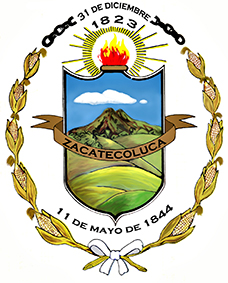 DECRETO N° 08-2019 EL CONCEJO MUNICIPAL DE ZACATECOLUCA, DEPARTAMENTO DE LA PAZ,CONSIDERANDO:Que se ha incrementado el ingreso con fondos proveniente del Fondo de Inversión Social para el Desarrollo Local; y,Que es procedente autorizar la reforma al Presupuesto, por el ingreso adicional. POR TANTO: En uso de las facultades que le confieren los artículos: 203 y 207 inciso cuarto de la Constitución de la República; 1 y 81 del Código Municipal,	DECRETA la siguiente:CUARTA REFORMA A LA ORDENANZA DE PRESUPUESTO DE INGRESOS Y EGRESOS DEL MUNICIPIO DE ZACATECOLUCA 2019	Art. 1.- Refórmese la «Ordenanza de Presupuesto de Ingresos y Egresos del Municipio de Zacatecoluca 2019», publicado en página once del diario «Co Latino», de fecha veinticuatro de enero de 2019; aumentando en cuarenta mil dólares de los Estados Unidos de América ($40,000.00); según detalle siguiente: PARTIDA QUE AUMENTA, código presupuestario 2220505 Fondo de Inversión Social para el Desarrollo Local por $40,000.00; PARTIDA QUE AUMENTA, proyecto: ZACATECOLUCA/238-KFW-CONVIVIR DONACION-2017/COMPONENTE TRES-CONVIVIR/349220, Cifrado y CEP 19688210131101011112, fuente de financiamiento 1/112; Código Presupuestario 55603 comisiones y gastos bancarios por $4.40; 61104 equipos informáticos por $23,450.19; y 61199 bienes muebles diversos por $16,545.41, que hacen un total de $40,000.00.Quedando el Presupuesto de Ingresos y Egresos de Municipio de Zacatecoluca 2019, con un monto de $9,765.681.63.Art. 2.- El presente decreto entrará en vigencia ocho días después de su publicación en el Diario Oficial.Dado en la sala de sesiones del Concejo Municipal de Zacatecoluca, a los once días de septiembre de dos mil diecinueve.FRANCISCO SALVADOR HIREZI MORATAYAAlcalde Municipal    VILMA JEANNETTE HENRÍQUEZ ORANTES                 JOSÉ DENIS CÓRDOVA ELIZONDO               Síndico Municipal                                           Primer Regidor Propietario         ZORINA ESTHER MASFERRER ESCOBAR                        SANTOS PORTILLO GONZÁLEZ                      Segunda Regidora Propietaria                                             Tercer Regidor Propietario EVER STANLEY HENRÍQUEZ CRUZ                      MERCEDES HENRÍQUEZ DE RODRÍGUEZ Cuarto Regidor Propietario                                         Quinta Regidora Propietaria             CARLOS ARTURO ARAUJO GÓMEZ                          ELMER ARTURO RUBIO ORANTES                              Sexto Regidor Propietario                                            Séptimo Regidor Propietario  HÉCTOR ARNOLDO CRUZ RODRÍGUEZ                 MANUEL ANTONIO CHORRO GUEVARA                             Octavo Regidor Propietario                                           Noveno Regidor Propietario         MARITZA ELIZABETH VÁSQUEZ DE AYALA               JUAN CARLOS MARTÍNEZ RODAS                                                                                                                                                                         Decima Regidora Propietaria                                         Secretario Municipal